МИНИСТЕРСТВО ОБРАЗОВАНИЯ И НАУКИ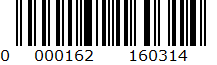 РЕСПУБЛИКИ КАЗАХСТАННАЦИОНАЛЬНЫЙ ЦЕНТР ТЕСТИРОВАНИЯВНЕШНЯЯ ОЦЕНКА УЧЕБНЫХ ДОСТИЖЕНИЙ9 класс(Апробация)КНИЖКА - ВОПРОСНИКВАРИАНТ   162Ф.И.О.   __________________________________________________________Город (Область)  ___________________________________________________Район  ____________________________________________________________Школа ______________________________Класс ________________________Подпись учащегося  _________________2016ВНИМАНИЕ!Книжка-вопросник содержит тестовые задания по предметам:КАЗАХСКИЙ ЯЗЫК и ЛИТЕРАТУРАВремя тестирования – 130 минут (2 часа 10 минут).Начинать отвечать можно с любого предмета.По предмету казахский язык дан 1 текст, к тексту по 5 тестовых задания. Каждое задание требует выбора единственного правильного ответа из пяти предложенных вариантов.В книжке-вопроснике встречаются следующие формы тестовых заданий:задания с выбором одного правильного ответа из пяти предложенных;задания с выбором одного или нескольких правильных ответов из восьми предложенных.Выбранный ответ нужно отмечать на листе ответов путем полного закрашивания соответствующего кружка.Все необходимые расчеты можно производить на свободных местах книжки-вопросника.Нужно внимательно заполнить все секторы листа ответов. После завершения тестирования книжка-вопросник и лист ответов должны быть сданы дежурному по аудитории.Во время тестирования запрещается:Выходить из аудитории без разрешения;Пересаживаться с места на место;Обмениваться материалами тестирования;Использовать сведения, раскрывающие содержание тестов и кодов правильных ответов к ним;Пользоваться информационными материалами, электронными записными книжками, калькуляторами, телефонами и др. средствами коммуникации.КАЗАХСКИЙ ЯЗЫКИнструкция: «Внимательно прочитайте текст и правильно выполните задания к тексту». Жақсылардың жақсысыБаяғыда бір адам бірнеше бөлмелі жарық, биік, өте әсем үйде тұрыпты. Үйдің айналасы бау-бақша екен. Бір күні оның кішкентай қызы бақшаны, барлық бөлмелерді аралайды. Кірмеген жалғыз ғана бөлме қалыпты. Ол ылғи да жабық тұрады екен. Сонда әкесіне қызы:- Әке, маған жабық тұрған бөлмеге кіруге рұқсат етіңіз. Осы бөлме басқа бөлмелерге қарағанда жақсы ғой деп ойлаймын, - дейді.- Оның дұрыс, қызым. Жақсылардың ең жақсысы сонда. Бірақ сен әлі жассың,  өскенде бұл бөлмені саған берем. Сен оған өмір бойы риза боласың,- деп жауап қайтарады әкесі.Қыз есейіп, бойжеткен атанады. Әкесі қызына жабық бөлменің кілтін береді. Қыз есікті ашқанда, тек ұршық пен кітапты көреді. Қыз әкесіне:- Әке, сен жабық бөлмеде «жақсылардың жақсысы бар» деген едің. Мен ұршық пен кітаптан басқа ештеңе таппадым, - дейді.               - Міне, жақсылардың жақсысы деген – осылар, қызым! Ұршық болса, өнерің жанады.  Ал кітап оқысаң, білімің артады. Жарық дүниеде бұлардан жақсы нәрсе жоқ. Дүниедегі мүліктің бәрі еңбекпен, өнермен, біліммен табылады, - деп түсіндірді әкесі. ЛИТЕРАТУРА Инструкция: «Вам предлагаются задания с одним правильным ответом из пяти предложенных. Выбранный ответ необходимо отметить на листе ответов путем полного закрашивания соответствующего кружка».  1. Антонимдік қатар.A) Биік-биігірек.B) Ащы-аласа.C) Жұқа-арық.D) Төмен-аласа.E) Жоғары-төмен.  2. Мезгілді білдіретін антонимдік қатар.A) Аспан-жер.B) Киім-кешек.C) Ерте-кеш.D) Қазан-ошақ.E) Орман-тоғай.  3. Ұяң дауыссыздан басталған қосымша.A) Мектептің.B) Қаланы.C) Оқушы.D) Қағаздар.E) Сыныпқа.  4. Жұрнақсыз сөз. A) Сарылау, көгілдір.B) Құстай, жақсырақ.C) Сары, сегіз.D) Біреу, оныншы.E) Білімді, қызықты.  5. Ілік септігіндегі есімдік.A) Бізге.B) Ешкімнің.C) Маған.D) Әлдекімді.E) Өзіме.  6. Қатыстық сын есім.A) Қызыл.B) Жақсы.C) Таулы.D) Сары.E) Жасыл.  7. Заттың, құбылыстың, мезгілдің аты ғана аталып көрсетілетін жай сөйлемнің түрі.A) Жақсыз сөйлем.B) Жалаң сөйлем.C) Жақты сөйлем.D) Толымды сөйлем.E) Атаулы сөйлем.  8. Тұрлаулы сөйлем мүшелері.A) Бастауыш, анықтауыш.B) Баяндауыш, анықтауыш.C) Бастауыш, баяндауыш.D) Толықтауыш, пысықтауыш.E) Пысықтауыш, толықтауыш.  9. «Мақтау» сөзінің синонимі.A) Төбеге көтеру. B) Сөзге келу.C) Тіс жармау.D) Тілге келмеу.E) Сөз байласу. 10. Дұрыс жазылған сөздер қатары.A) Халқы, орны.B) Екіеу, екі.C) Алтыау, алты.D) Халықы, бақыты. E) Жетіеу, жеті. 11. Сөйлемдегі дыбыс және әріп саны сәйкес келмейтін сөздер.Сен мына оюыңды сатасың ба?A) Сен. B) Ба.C) Мына.D) Сатасың.E) Оюыңды. 12. Сұраулық демеулік.A) Көрме ашылды(ма).B) Жақсы жарна(ма).C) Ешкімді алда(ма).D) Далаға бар(ма).E) Облыстық басқар(ма). 13. «Оқыс» сөзінің етіс түрі.A) Ортақ.B) Ырықсыз.C) Өзгелік.D) Өздік.E) Күрделі. 14. Фразеологиялық тіркестің синонимі. Екі езуі екі құлағына жету.A) Тыңдау.B) Ашулану.C) Қуану.D) Достасу.E) Ренжу. 15. Туынды зат есім жасайтын жұрнақ.A) -лар, -лер, - дар, -дер.B) -шық, -гіш, -гер.C) -ның, -нің, -дың, -дің.D) -мын, -мін, -пын, -пін. E) -ға, -ге, -қа, -ке. 16. Кейіпкердің назарын өзіне аудару мақсатында қолданылған сөзі бар нұсқаA) Қыз есейіп, бойжеткен атанады.B) Сен оған өмір бойы риза боласың,- деп жауап қайтарады әкесі.C) Ал кітап оқысаң, білімің артады.D) - Міне, жақсылардың жақсысы деген – осылар.E) - Оның дұрыс, қызым. Жақсылардың ең жақсысы сонда. 17. Мәтіннің негізгі идеясына қарама-қарсы мағынадағы мақал-мәтелA) Еңбегіне қарай өнбегі.B) Еңбек еткен – емерсің,     Ерінбесең – жеңерсің.C) Еңбек ет те міндет ет.D) Кәсіп, кәсіп түбі – нәсіп.E) Жалқаулық – жаман ауру. 18. Мәтіндегі «жақсылардың жақсысы»A) Жарық бөлме, жабық бөлме.B) Әсем үй, жабық бөлме.C) Ұршық, кітап.D) Ата-ана, ас.E) Бау-бақша, байлық. 19. Мәтінде кездесетін адамның жас атауыA) БалаB) БозбалаC) ҚызD) БойжеткенE) Сәби20. Негізгі ой айтылған сөйлемді A) Баяғыда бір адам бірнеше бөлмелі жарық, биік, өте әсем үйде тұрыпты. Үйдің айналасы бау-бақша екен.B) Жақсылардың ең жақсысы сонда. Бірақ сен әлі жассың,  өскенде бұл бөлмені саған берем. Сен оған өмір бойы риза боласың.C) Әкесі қызына жабық бөлменің кілтін береді. Қыз есікті ашқанда, тек ұршық, кітапты көреді.D) Әке, маған жабық тұрған бөлмеге кіруге рұқсат етіңіз. Осы бөлме басқа бөлмелерге қарағанда жақсы ғой деп ойлаймын.      E) Дүниедегі мүліктің бәрі еңбекпен, өнермен, біліммен табылады.ТЕСТ ПО ПРЕДМЕТУ КАЗАХСКИЙ ЯЗЫК ЗАВЕРШЁНИнструкция: «Вам предлагаются задания с одним правильным ответом из пяти предложенных. Выбранный ответ необходимо отметить на листе ответов путем полного закрашивания соответствующего кружка».  1. Литературное направление, в основу которого положены чувстваA) романтизмB) классицизмC) сентиментализмD) реализмE) модернизм 2. Приём описания Сокола и Ужа (М.Горький «Песня о Соколе»)  A) иронияB) идентичностьC) антитезаD) гиперболаE) сопоставление 3. Жанр произведения Н.В.Гоголя «Мёртвые души»A) поэмаB) повестьC) новеллаD) романE) рассказ  4. Жанр произведения Л. Н. Толстого «Кавказский пленник» A) легендаB) романC) сказD) быльE) рассказ 5. Переводчик библейских книг на славянский языкA) Борис и ГлебB) Петр и ПавелC) Борис и КириллD) Кирилл и МефодийE) Петр и Глеб 6. К стихотворениям А.С.Пушкина о любви нельзя отнестиA) «Сожжённое письмо»B) «Я пережил свои желанья …»C) «Узник»D) «Признание»E) «К …» («Я помню чудное мгновенье …»)  7. В комедии Ж.Б.Мольера «Мещанин во дворянстве» Журден удивлен, что уже сорок лет он говоритA) притчамиB) прозойC) афоризмамиD) стихамиE) метафорами 8. Генералы в «Повести о том, как один мужик двух генералов прокормил» М.Е.Салтыкова-Щедрина A) умные, образованныеB) никчемные, пустыеC) знатоки своего делаD) добрые, великодушныеE) люди, преданные отечеству 9. Стихотворение А.С.Пушкина и М.Ю.Лермонтова с одинаковым названиемA) «Узник»B) «Благодарность»C) «Эхо»D) «Есть речи – значенье»E) «Смерть поэта» 10. Действие в поэме «Мцыри» М.Ю.Лермонтова происходит A) в МосквеB) на вольных волжских просторахC) на КавказеD) в СибириE)  в Одессе11. «Я вас люблю (к чему лукавить?)Но я другому отдана;Я буду век ему верна», – слова образа-персонажа из произведения А.С.ПушкинаA) Дуни («Станционный смотритель»)B) Лизаветы («Пиковая дама»)C) Маши Мироновы («Капитанская дочка»)D) Татьяны («Евгений Онегин»)E) Марьи Гавриловны («Метель») 12. События в балладе В.А.Жуковского «Светлана» происходятA) на Новый годB) в канун Ивана КупалыC) под РождествоD) на ПасхуE) накануне Крещения13. Строки из стихотворения М.Ю.Лермонтова: «Скажи-ка, дядя, ведь недаром Москва, спалённая пожаром, французу отдана…» A) «Песня о купце Калашникове..»B) «Листок»C) «Молитва»D) «Тучки»E) «Бородино» 14. Кондратий Рылеев – представительA) критического реализмаB) модернизмаC) гражданского романтизмаD) классицизмаE) сентиментализма15. «Истину царям с улыбкой говорить» мог поэт XVIII векаA) Н.М.КарамзинB) Я.Б.КняжнинC) В.В.КапнистD) Г.Р.ДержавинE) И.И.Дмитриев16. Пафос мечты в оде Ломоносова «На день восшествия на престол императрицы Елисаветы Петровны 1747год» A) великое будущее РоссииB) всемирная дружбаC) великая любовьD) прославление императрицы ЕлисаветыE) прославление императора Петра17. Тема поэта и поэзии   в стихотворении  М.Ю.ЛермонтоваA) «Выхожу один я на дорогу»B) «И скучно, и грустно»C) «Парус»D) «Пророк»E) «Молитва» («В минуту жизни трудную…») 18. Мария Волконская и Екатерина Трубецкая являются героинями поэмы Н.А.НекрасоваA) «Железная дорога»B) «Русские женщины»C) «Дедушка»D) «Кому на Руси жить хорошо»E) «Мороз, Красный нос» 19. К вечным образам Шекспира  нельзя отнестиA) ОтеллоB) ГамлетаC) ПолонияD) МакбетаE) Короля Лира20. «Волхвы не боятся могучих владык,А княжеский дар им не нужен» – строки из произведенияA) «Песнь о вещем Олеге» А.С.ПушкинаB) «Сказка о попе и о работнике его Балде» А.С.ПушкинаC) «Илья Муромец и Соловей Разбойник»D) «Светлана»  В.А.ЖуковскогоE) «Руслан и Людмила» А.С.Пушкина 21. Стихотворный размер в строфе:Товарищ, верь: взойдет она,Звезда пленительного счастья….  (Пушкин А.С. «К Чаадаеву»)A) хорейB) амфибрахийC) дактильD) ямбE) анапест 22. Поэт  «пушкинской поры» A) Е.А.БаратынскийB) Г.Р.ДержавинC) М.Ю.ЛермонтовD) М.В.ЛомоносовE) В.А.Жуковский23. «Да, были люди в наше время,Могучее, лихое племя:Богатыри – не вы!». В словах рассказчика («Бородино» М.Ю.Лермонтова) слышатсяA) радость и скукаB) восторг и радостьC) горечь и отчаяниеD) гордость и сожалениеE) скука и тоска24. Тема стихотворения Е.Баратынского «Муза»A) любовь и дружбаB) жизнь и смертьC) поэт и поэзияD) природа и космосE) милосердие и всепрощение 25. Картинки, украшавшие обитель смотрителя (Пушкин А.С. «Станционный смотритель»), – этоA) предзнаменование будущих трагических обстоятельствB) свидетельство любви к искусствуC) свидетельство религиозности и набожности хозяевD) семейные портретыE) любимое увлечение героевИнструкция: «Вам предлагаются задания, в которых могут быть один или несколько правильных ответов. Выбранный ответ необходимо отметить на листе ответов путем полного закрашивания соответствующего кружка». 26. Изобразительно-выразительные средства языка:A) олицетворениеB) гиперболаC) дактильD) очеркE) сравнениеF) табуG) дифирамбH) пиррихий27. Виды сюжетовA) горизонтальныйB) естественныйC) событийныйD) вертикальныйE) бурныйF) изобразительныйG) описательныйH) спокойный28. Основоположники русского реализмаA) Л.Н.ТолстойB) А.С.ГрибоедовC) И.А.КрыловD) М.В.ЛомоносовE) В.А.ЖуковскийF) А.С.ПушкинG) Г.Р.ДержавинH) Н.М.Карамзин29. «Проказница Мартышка, Осёл, Козёл да косолапый Мишка…» – это начало басни И. А. КрыловаA) «Волк и Ягнёнок» B) «Муха и пчела»C) «Волк на псарне»D) «Свинья под дубом».E) «Обоз»F) «Разборчивая невеста»G) «Лебедь, рак и щука»H) «Квартет» 30. Бог древнегреческого пантеона A) ДаждьбогB) Афродита C) ПерунD) ЯрилаE) Сварог»F) ЛельG) ЮпитерH) Леший31. Главные герои произведения А.С.Пушкина «Станционный смотритель» A) МинскийB) Пётр ГринёвC) БурминD) ДуняE) Самсон Вырин F) Марья ГавриловнаG) Гаврила ГавриловичH) Владимир32. Произведения, посвящённые Петру IA) Н.А.Некрасов «Русские женщины»B) М.А.Шолохов «Судьба человека»C) М.Ю.Лермонтов «Песня про … купца Калашникова»D) А.С.Пушкин «Моцарт и Сальери»E) В.В.Набоков «Рождество»F) Н.В.Гоголь «Тарас Бульба»G) А.С.Пушкин «Медный всадник»H) А.С.Пушкин «Полтава» 33. Богами древнегреческого пантеона являютсяA) АполлонB) ДаждьбогC) Сварог»D) ПерунE) ЗевсF) АртемидаG) ЮпитерH) Ярила34. Представители русского сентиментализмаA) М.В.ЛомоносовB) К.Р.ДержавинC) К.Ф.РылеевD) Н.М.КарамзинE) А.Н.РадищевF) В.К.ТредиаковскийG) В.А.ЖуковскийH) Д.И.Фонвизин35. Тема поэта и поэзии звучит в стихотворениях М.Ю. ЛермонтоваA) «Родина»B) «Выхожу один я на дорогу…»C) «Пророк» D) «Кинжал»E) «Узник»F) «Парус»G) «Утес»H) «Смерть Поэта» 36. Литературный тип «маленьких людей»A) Макар ДевушкинB) Владимир ЛенскийC) Евгений БазаровD) Григорий ПечоринE) Акакий БашмачкинF) Самсон ВыринG) Евгений ОнегинH) Родион Раскольников37. Философская лирика А.С. ПушкинаA) «Дар напрасный, дар случайный…»B) «Пророк»C) «Мцыри»D) «Вновь я посетил…»E) «Узник»F) «Роняет лес багряный свой убор…»G) «На холмах Грузии лежит ночная мгла»H) «Брожу ли я вдоль улиц шумных…»38. Поэты «пушкинской поры»A) Ф.И. ТютчевB) Д.В. ВеневитиновC) М.Ю. ЛермонтовD) Е.А. БаратынскийE) В.Я. БрюсовF) К.Д. БальмонтG) Н.М. ЯзыковH) А.А. Фет39. «Онегин – не что иное, как Митрофанушка Простаков, одетый и причёсанный по столичной моде…» – сказал об Евгении Онегине в статье «Евгений Онегин»A) И.А.ГончаровB) П.ВяземскийC) В.Г.БелинскийD) М.А.АнтоновичE) А.И.ГерценF) Н.А.ДобролюбовG) Д.И.ПисаревH) М.А.Антонович40. В оде М.В.Ломоносова «На день восшествия…» звучат темыA) поэта и поэзииB) величие народаC) любвиD) идеального монархаE) освобождение народаF) дружбыG) природыH) величие и слава РоссииТЕСТ ПО ПРЕДМЕТУ ЛИТЕРАТУРА  ЗАВЕРШЁН